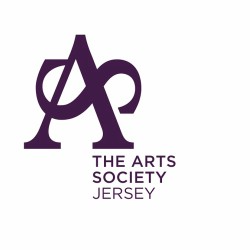 PATRON LADY DALTONMEMBERSHIP APPLICATION FORMKINDLY FORWARD THE COMPLETED FORM TO Mary Adelmann, 37 Chevalier Road, St Helier, JE2 4LPmary@theartssocietyjersey.org01534874420GDPR COMPLIANCE:Members’ details will be processed fairly and lawfully in order to satisfy the agreement entered with you on your admittance to membership. This will ensure that you receive the latest news and information about all upcoming events. Members’ details will be passed to “The Arts Society” to enable inclusion on the mailing of the quarterly magazine and other communications including information about any upcoming national events or items of legitimate interest Members’ details may be passed to “The Arts Society Area”, or other affiliated societies for the purposes of disseminating relevant information of legitimate interest Your details will be kept safely and securely and you have the ability to opt out of our communications at any timeTITLE: MR/MRS/MISS/MS/OTHERFULL NAME (S)ADDRESS INCLUDING POST CODECONTACT TELEPHONE NUMBEREMAIL ADDRESSPLEASE INDICATE HOW YOU WILL PAYIf we email information to you:		If we post information to you:£55 per person				£65 per person                                               £100 per couple			    £115 per coupleEither□ Make an online payment to Nat West St Helier,Sort Code:	60-12-03	Account No: 27355039	Quoting your full name as the referenceOR□ Enclose a cheque payable to The Arts Society Jersey with this form